Nervous CommunicationThe nervous system has 3 functions:The nervous system contains 3 parts:Neurons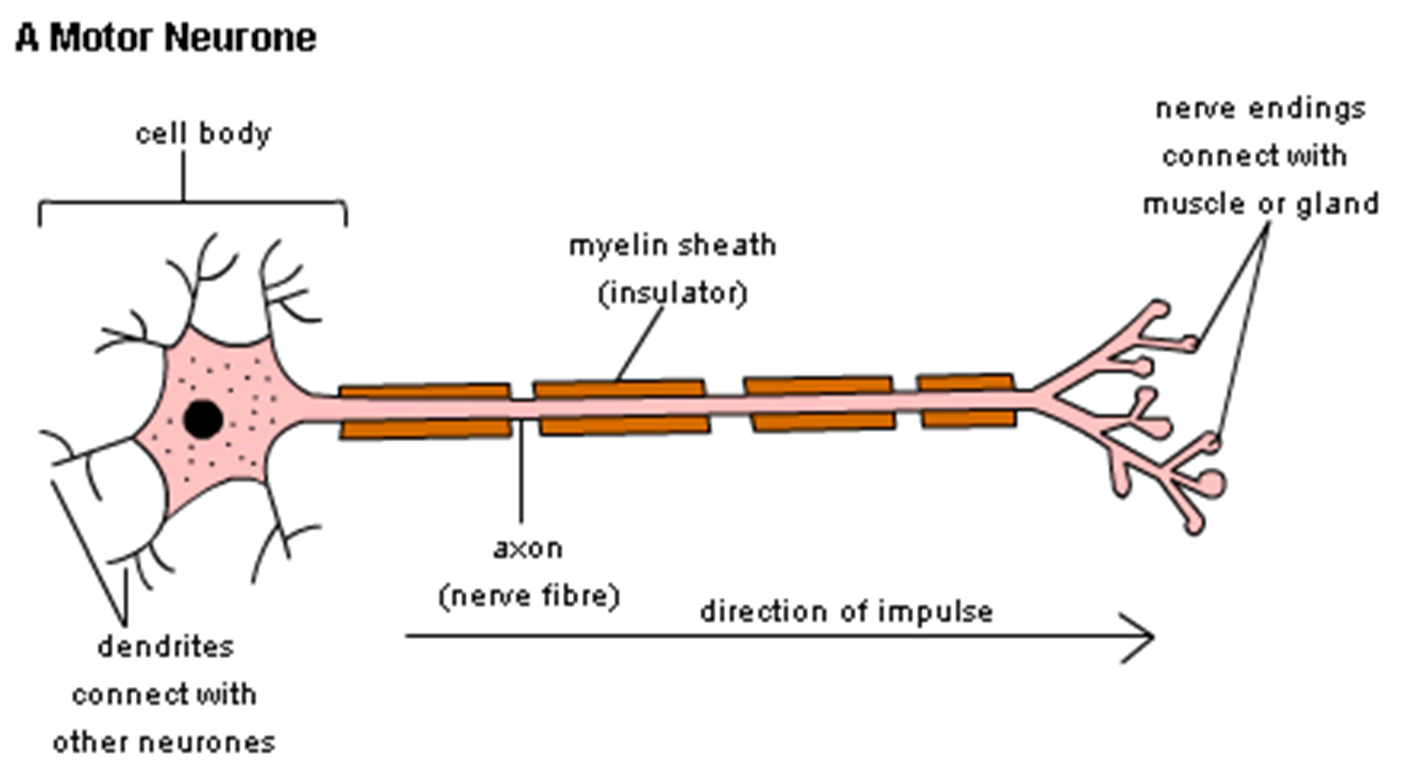 In the spinal cord, there are 3 general types of neuron:The CNS is protected by 3 layers:Speeding up Transmission of Nerve Impulses:Properties of the impulse:Synapses:The Autonomic Nervous System:Effector: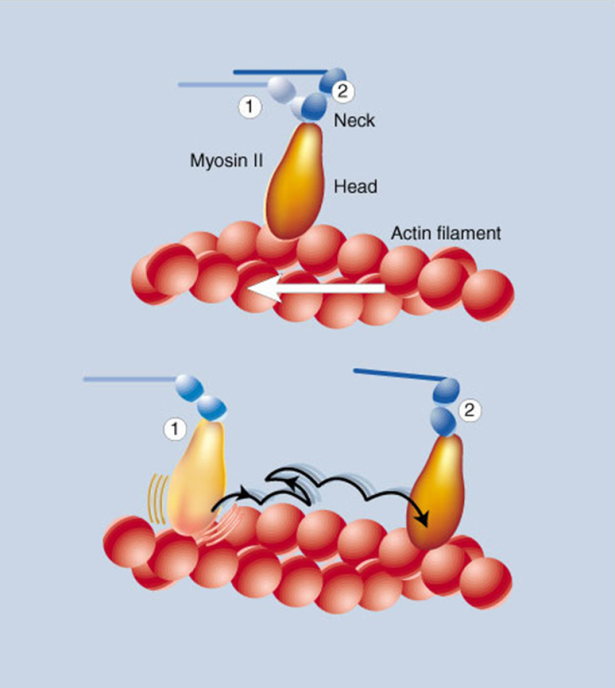 The machines in your muscles: Smooth muscle: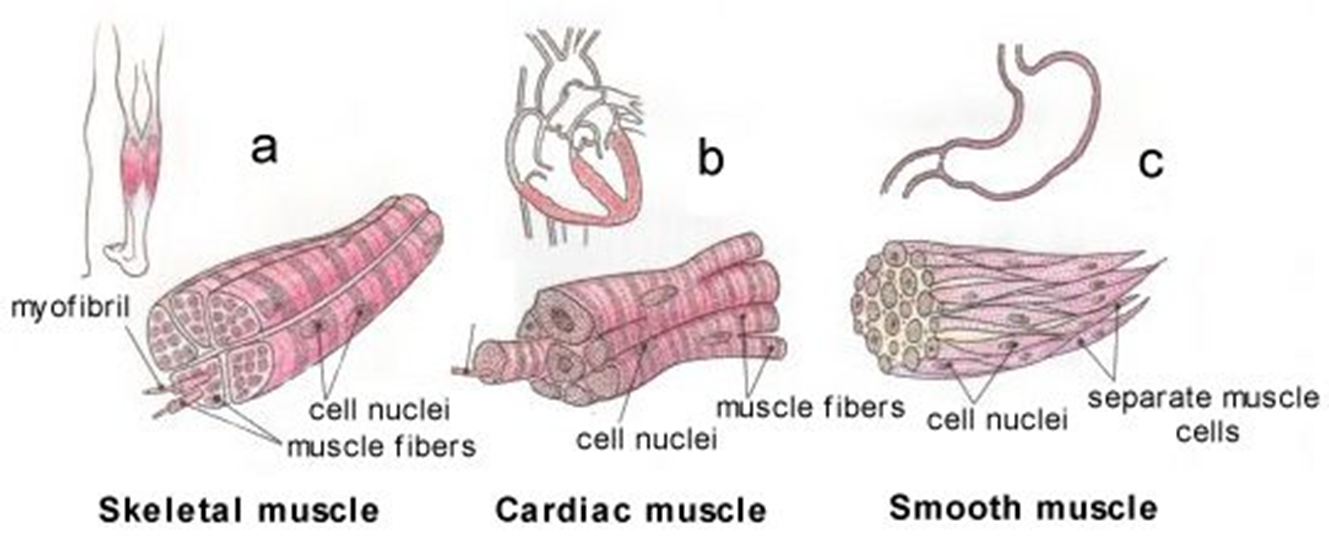 